
To
The sponsor,
Ramesh Kodalia
Dear sir,
Most honourably I beg to state that I am Pitu Mondal studying EE in GCETTB,3rd year. My family is very poor and monthly income is 2500 rupees. So,essentially in this moment the scholarship is needed to me very much. So I want to continue this scholarship. 
Therefor , I would request your goodself to be kind enough to continue this scholarship.
Thank you. 
                                                                     Yours faithfully,
                                                                        Pitu MondalFeb 13 (2 days ago)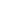 